НАУЧНАЯ ПРОГРАММАМежрегиональной междисциплинарной научно-практической конференции «Диагностика и лечение экстрапирамидных расстройств»22 апреля 2023 года9.30-10.00. Регистрация участников конференции.Научный организатор межрегиональной                                                                 междисциплинарной научно-практическойконференции «Диагностика и лечение экстрапирамидных расстройств» к.м.н., доцент                                                                                                                     Сафонова И.А.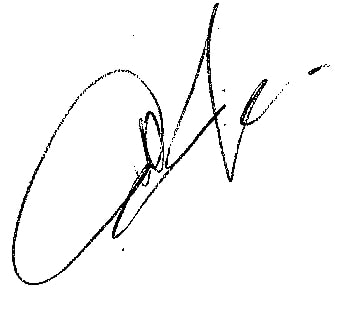 10.00-10.10Приветственное слово Председателя правления Региональной научной медицинской общественной организации «Ростовское областное научное общество неврологов, нейрохирургов, мануальныхтерапевтов и рефлексотерапевтов», к.м.н., доцентаСафоновой Ирины АлександровныЗаведующей кафедрой неврологии и нейрохирургии ФГБОУ ВО РостГМУ, к.м.н., доцентаЧерниковой Ирины Владимировны Руководителя кабинета экстрапирамидных заболеваний, к.м.н.  Фоминой-Чертоусовой Неонилы АнатольевныОткрытие конференции.10.10-10.35Заведующая кафедрой неврологии и нейрохирургии ФГБОУ ВО РостГМУ, к.м.н., доцент Черникова Ирина ВладимировнаДвигательные расстройства являются основной причиной инвалидности при большинстве социально значимых заболеваний. Определение двигательной феноменологии и точного диагноза при двигательных нарушениях базируется на всестороннем анамнезе и тщательном неврологическом обследовании. Двигательные расстройства: актуальность, клинические проявления и особенности диагностики. 10.35-11.00Доцент кафедры нервных болезней и нейрохирургии ФГБОУ ВО РостГМУ, к.м.н.Ковалева Наталья СергеевнаНемоторные симптомы при болезни Паркинсона представлены аффективными (тревога, депрессия) и психотическими расстройствами (ночные кошмары, галлюцирнации)Расстройства тревожно-фобического спектра у пациентов с болезнью Паркинсона.11.00-11.30Доцент кафедры психиатрии ФГБОУ ВО РостГМУ, к.м.н.Дмитриев Максим Николаевич Нейролептические экстрапирамидные расстройства принято делить на две большие группы: ранние и поздние. Ранние возникают в течение первых дней либо недель после начала приёма нейролептика или же на фоне увеличения его дозы, обычно регрессируют вскоре после отмены препарата или при переводе пациента на атипичный антипсихотик. Поздние возникают вследствие длительного (в течение нескольких месяцев или нескольких лет) приёма антипсихотика, иногда вскоре после его отмены, имеют стойкий или даже необратимый характер. Развитие ранних экстрапирамидных расстройств является фактором риска возникновения в дальнейшем поздних экстрапирамидных нарушений (поздней дискинезии)Особенности экстрапирамидных расстройств при терапии атипичными антипсихотиками.11.30-12.00Профессор кафедры нервных болезней и нейрохирургии ФГБОУ ВО РостГМУ, д.м.н., доцент Гончарова Зоя АлександровнаВрач-невролог центра неврологического клиники РостГМУ Гельпей Маргарита АлександровнаДалеко не все проявления болезни Паркинсона поддаются медикаментозной коррекции, что послужило основанием для дальнейшей разработки методов немедикаментозной терапии, в первую очередь реабилитации, которой посвящен данный доклад. Впервые реабилитацию при БП начали применять для улучшения двигательной активности в виде лечебной физкультуры. Позднее соответствующие методы были расширены в направлении эрготерапии и психотерапии, в том числе когнитивного тренинга и коррекции речи.Особенности реабилитации при болезни Паркинсона.12.00-12.30Профессор кафедры неврологии и нейрохирургии ФГБОУ ВО РостГМУ, д.м.н., доцентСорокин Юрий НиколаевичЭкстрапирамидная симптоматика, которая отличается большим разнообразием, вовлечением в патологический процесс различных структур, неоднородностью подходов к лечению и прогнозом, не относится к числу частых проявлений как острых, так и хронических сосудистых нарушений головного мозга. Однако возникающие нарушения могут отличаться стойкостью и вызывать значительную инвалидизацию.Экстрапирамидные расстройства при церебро-васкулярных заболеваниях.12.30-13.00Доцент кафедры психиатрии ФГБОУ ВО РостГМУ, к.м.н.Перехов Алексей ЯковлевичЛекарственные экстрапирамидные расстройства, часто встречающиеся в клинической практике, обычно обусловлены побочным действием лекарственных средств, нарушающих баланс нейромедиаторов, главным образом, изменяющих активность дофаминергических систем и функциональное состояние дофаминовых рецепторов. В докладе будут отражены различные синдромы, встречающиеся при приеме нейролептиков.Экстрапирамидные расстройства при использовании нейролептиков13.00-13.30Перерыв13.30-14.00Доцент кафедры неврологии и нейрохирургии ФГБОУ ВО РостГМУ, к.м.н., доцентСафонова Ирина АлександровнаЭкстрапирамидная система – это система корковых, подкорковых и стволовых структур, функции которой неразрывно связанных с лимбической и вегетативной системами. К сожалению, эта связь очень мало освещается в медицинской литературе и многие симптомы остаются без внимания врачей. Этому вопросу и будет посвящен доклад.Так ли проста экстрапирамидная система?! О проблемах современной медицины.14.00-14.30Доцент кафедры неврологии и нейрохирургии ФГБОУ ВО РостГМУ, к.м.н., доцентСафонова Ирина Александровна Токсические экстрапирамидные нарушения могут быть обусловлены различными экзогенными интоксикациями: оксид углерода, тетраэтилсвинец, сероуглерод, таллий, метанол, ФОС, суррогаты героина и других наркотических средств, содержащих метилфенилтетрагидропиридин (МФТП). Наиболее актуальные расстройства будут представлены в докладе. Токсические /не лекарственные/ экстрапирамидные расстройства.(Доклад не обеспечивается кредитами НМО. При поддержке фармацевтической компании ООО "Кревель Мойзельбах")14.30-15.00Доцент кафедры нервных болезней и нейрохирургии ФГБОУ ВО РостГМУ, к.м.н. Фомина-Чертоусова Неонила АнатольевнаГиперкинезы особенно актуальны в детской практике. Развиваются при врожденном или приобретенном поражении структур головного мозга, отвечающих за иннервацию скелетных и мимических мышц.Гиперкинезы в детской неврологической практике.15.00-15.30Доцент кафедры нервных болезней и нейрохирургии ФГБОУ ВО РостГМУ, к.м.н. Фомина-Чертоусова Неонила АнатольевнаХодьба – сложный двигательный акт, требующий согласованной работы центральных мозговых структур, проводящих путей, периферических нервов, мышц корпуса и конечностей. Участие нервных структур разного уровня, в частности структур экстрапирамидной системы, обуславливает разнообразие этиологических факторов нарушения походки. Оценка патологического паттерна походки является важной частью предварительной диагностики.Нарушение походки в детской неврологической практике.15.30-16.00Ассистент кафедры персонализированной и трансляционной медицины ФГБОУ ВО РостГМУ, к.м.н.,Чертоусова Анастасия ЕвгеньевнаНейропатии верхних конечностей – это комплекс заболеваний, которые приводят к развитию характерной клинической картины в виде нарушения чувствительности и двигательной активности.«Фокальные дистонии в руке vs Нейропатий верхней конечности».16.00-16.30Ассистент кафедры персонализированной и трансляционной медицины ФГБОУ ВО РостГМУ, к.м.н.,Ямин Максим АнатольевичБлефароспазм – вариант фокальной дистонии, проявляющийся непроизвольным спазмом век с закрыванием глаз и с усиленным самопроизвольным морганием. Дополнительно блефароспазм сочетается с большим спектром эмоциональных и поведенческих расстройств. Эссенциальный блефароспазм. Трудности в диагностике, дифференциальный диагноз, подходы к терапии согласно доказательной медицине.16.30-17.00Профессор кафедры нервных болезней и нейрохирургии ФГБОУ ВО РостГМУ, д.м.н., профессор Ефремов Валерий ВильямовичВ клинической практике значительные трудности представляет диагностика моторных приступов эпилептической и неэпилептической природы. Врач находится в трудном положении при выборе терапии в условиях отсутствия видеозаписи и грамотного словесного описания приступа.Гиперкинезы и эпилептические приступы. Дифференциальная диагностика.17.00-17.30Заведующая кафедрой неврологии и нейрохирургии ФГБОУ ВО РостГМУ, к.м.н., доцент Черникова Ирина ВладимировнаВ диагностике экстрапирамидных заболеваний получили развитие и методы нейровизуализации. Многие из экстрапирамидных заболеваний нарушений имеют специфичные нейровизуализационные признаки: «глаза тигра» при болезни Галлервордена-Шпатца, «морда гигантской панды» при гепатолентикулярной дегенерации, атрофия среднего мозга при прогрессирующем надъядерном параличе.Клинико-нейровизуализационные корреляции при экстрапирамидной патологии.17.30-18.00Закрытие конференции